Zestaw ćwiczeń to wykonania ( czwartek i piątek).Ćwiczenia wykonujemy kolejno każde po jednej serii i wracamy do pierwszego. Ilość serii w sumie każdego ćwiczenia: 4Ilość powtórzeń w serii : 6-110.   Zaczynamy od krótkiej rozgrzewki:Bieg w miejscu, następnie krążenia ramion w przód i w tył, kilka skłonów w przód, kilka przysiadów i podskoków.Następnie przechodzimy do ćwiczeń, pamiętając o prawidłowym ich wykonywaniu:1. Pompki – ilość 5-8 w zależności od możliwości indywidualnych. Dziewczęta mogą robić tzw. Damskie.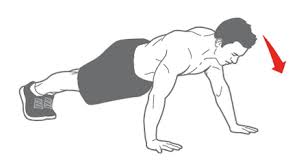 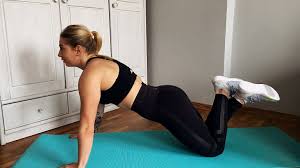 2. Brzuszki- ilość 8-12.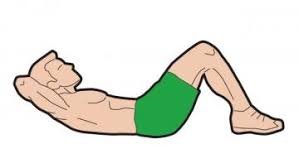 3. Deska (plank)- ilość 15 sekund w bezruchu.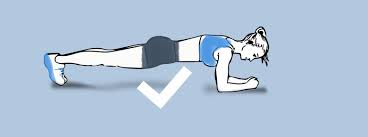 4. Przysiady- ilość 8-13.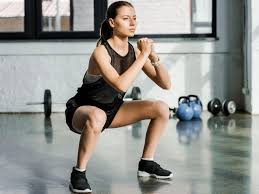 5. Grzbiety- ilość 6-8.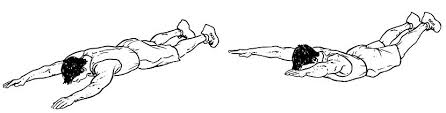 Pierwsza seria skończona, następnie robimy 4 minutowy odpoczynek i wracamy do pierwszego ćwiczenia i tak aż do skończenia 4 serii.Pamiętajcie: w zdrowym ciele zdrowy duch!Kolejny zestaw będzie dostępny od poniedziałku.